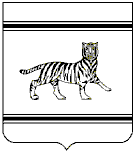 Муниципальное образование "Бабстовское сельское поселение"Ленинский муниципальный районЕврейской автономной области   АДМИНИСТРАЦИЯ СЕЛЬСКОГО ПОСЕЛЕНИЯПОСТАНОВЛЕНИЕ09.12.2021	   № 75с. БабстовоОб установлении размера платы для нанимателей за содержание и ремонт жилых помещений в государственном жилищном фонде Министерства обороны Российской Федерации, расположенных на территории Бабстовского сельского поселения Ленинского муниципального района Еврейской автономной области, обслуживаемого филиалом федерального государственного бюджетного учреждения «Центральное жилищно-коммунальное управление» Минобороны России по Восточному военному округуНа основании статьи 156 Жилищного кодекса Российской Федерации, постановления Правительства Российской Федерации от 13.08.2006 № 491 «Об утверждении правил содержания общего имущества в многоквартирном доме и правил изменения размера платы за содержание жилого помещения в случае оказания услуг и выполнения работ по управлению, содержанию и ремонту общего имущества в многоквартирном доме ненадлежащего качества и (или) с перерывами, превышающими установленную продолжительность», Устава муниципального образования «Бабстовское сельское поселение»  администрация сельского поселенияПОСТАНОВЛЯЕТ:1. Установить размер платы для нанимателей за содержание и ремонт жилых помещений в государственном жилищном фонде Министерства обороны Российской Федерации, расположенных на территории Бабстовского сельского поселения Ленинского муниципального района Еврейской автономной области, обслуживаемого филиалом федерального государственного бюджетного учреждения «Центральное жилищно-коммунальное управление» Минобороны России по Восточному военному округу, согласно приложению.2. Контроль за исполнением настоящего постановления оставляю за собой.3. Опубликовать настоящее постановление в "Информационный бюллетень" Бабстовского сельского поселения и на официальном сайте администрации сельского поселения в сети Интернет (babstovo.ru). 4. Настоящие постановление вступает в силу со дня его официального опубликования.   Глава администрациисельского поселения                             			     В.В. Фарафонтов											     Приложение     к постановлению администрации     сельского поселения     от 09.12.2021 № 75 РАЗМЕРплаты для нанимателей за содержание и ремонт жилых помещений в государственном жилищном фонде Министерства обороны Российской Федерации, расположенных на территории Бабстовского сельского поселения Ленинского муниципального района Еврейской автономной области, обслуживаемого филиалом федерального государственного бюджетного учреждения «Центральное жилищно-коммунальное управление» Минобороны России по Восточному военному округуЖилые дома без лифта, без мусоропровода, без газового оборудования:Российская Федерация, Еврейская автономная область, Ленинский район, с. Бабстово, микрорайон Южный, ул. Юбилейная, дом 1;Российская Федерация, Еврейская автономная область, Ленинский район, с. Бабстово, микрорайон Южный, ул. Юбилейная, дом 2;Российская Федерация, Еврейская автономная область, Ленинский район, с. Бабстово, микрорайон Южный, ул. Юбилейная, дом 3;Российская Федерация, Еврейская автономная область, Ленинский район, с. Бабстово, микрорайон Южный, ул. Юбилейная, дом 4;Российская Федерация, Еврейская автономная область, Ленинский район, с. Бабстово, микрорайон Южный, ул. Юбилейная, дом 5.Жилые дома с наличием холодного водоснабжения, водоотведения, отопления, без ГВС:1. Российская Федерация, Еврейская автономная область, Ленинский район, с. Бабстово, микрорайон Южный, ул. Юбилейная,6;2. Российская Федерация, Еврейская автономная область, Ленинский район, с. Бабстово, микрорайон Южный, ул. Юбилейная, дом 7.№ п/пСоставляющие статьи по видам работ за содержание жилого помещениядома без лифта и мусоропровода, с газовым оборудованием, руб/кв.м. общей площади1231 Работы, необходимые для надлежащего содержания несущих конструкций (фундаментов, стен, колонн и столбов, перекрытий, балок, ригелей, лестниц, несущих элементов крыш) и ненесущих конструкций (перегородок, внутренней отделки, полов) многоквартирного дома, всего6,98в том числе:1.1.Техническое обслуживание конструктивных элементов зданий5,401.2.Текущий ремонт конструктивных элементов зданий1,582 Работы, необходимые для надлежащего содержания оборудования и систем инженерно-технического обеспечения, входящих в состав общего имущества в общежитии, всего6,12в том числе:2.1.Техническое обслуживание инженерного оборудования2,172.2.Текущий ремонт оборудования и систем инженерно-технического обеспечения3,942.3.Освещение мест общего пользования (виды работ по обслуживанию освещения мест общего пользования)0,013Работы и услуги по содержанию иного общего имущества в многоквартирном доме, всего14,40в том числе:3.1.Санитарное содержание мест общего пользования в жилых домах 6,843.2.Проведение дератизации и дезинсекции помещений, входящих в состав общего имущества в многоквартирном доме 0,123.3.Содержание придомовой территории 5,633.4.Работы по обеспечению пожарной безопасности0,153.5.Работы по устранению аварий на внутридомовых инженерных системах в многоквартирном доме1,664Работы и услуги по управлению многоквартирным домом3,115ИТОГО для данной категории дома30,61№ п/пСоставляющие статьи по видам работ за содержание жилого помещениядома без лифта и мусоропровода, с газовым оборудованием, руб/кв.м. общей площади1231 Работы, необходимые для надлежащего содержания несущих конструкций (фундаментов, стен, колонн и столбов, перекрытий, балок, ригелей, лестниц, несущих элементов крыш) и ненесущих конструкций (перегородок, внутренней отделки, полов) многоквартирного дома, всего6,30в том числе:1.1.Техническое обслуживание конструктивных элементов зданий5,371.2.Текущий ремонт конструктивных элементов зданий0,932 Работы, необходимые для надлежащего содержания оборудования и систем инженерно-технического обеспечения, входящих в состав общего имущества в общежитии, всего6,14в том числе:2.1.Техническое обслуживание инженерного оборудования2,172.2.Текущий ремонт оборудования и систем инженерно-технического обеспечения3,942.3.Освещение мест общего пользования (виды работ по обслуживанию освещения мест общего пользования)0,033Работы и услуги по содержанию иного общего имущества в многоквартирном доме, всего15,09в том числе:3.1.Санитарное содержание мест общего пользования в жилых домах 6,663.2.Проведение дератизации и дезинсекции помещений, входящих в состав общего имущества в многоквартирном доме 0,113.3.Содержание придомовой территории 6,513.4.Работы по обеспечению пожарной безопасности0,153.5.Работы по устранению аварий на внутридомовых инженерных системах в многоквартирном доме1,664Работы и услуги по управлению многоквартирным домом3,085ИТОГО для данной категории дома30,61